7.A in 7.B – GLASBENA UMETNOST – IZDELAVA REFERATA, 6.5.2020Že kar nekaj časa je minilo od tvoje zadnje naloge pri glasbeni umetnosti.Tokrat bo tvoja naloga izdelava referata za oceno. Z izdelavo referata si se že srečal v tem šol. letu pri predmetu DKE. Zato verjamem, da pri izdelavi ne boš imel težav. V primeru, da referata res ne moreš izdelati, mi prosim javi na mail, da se dogovoriva za izdelavo plakata.Temo za referat izbereš med naslednjimi naslovi:BAROKJOHANN SEBASTIAN BACHANTONIO VIVALDIGIUSEPPE TARTINIRok oddaje referata: do petka, 15.5. 2020 na mail: urelproglm@gmail.com Če pri izdelavi referata naletiš na kakšno težavo ali imaš kakšno vprašanje in rabiš pomoč, mi piši na mail.Spodaj prilagam tudi navodila za izdelavo in kriterij ocenjevanja referata.Želim ti uspešno delo NAVODILA ZA ZGRADBO REFERATA (uporabi zgradbo in postavitev, kot jo že poznaš)NASLOVNA STRAN (naslov teme; ime in priimek avtorja in mentorja; datum)UVOD Pišeš v 1. osebi. Je praviloma kratek.  Predstavi svojo temo in jo na kratko opiši s svojimi stavki.  Napiši, kako je naloga sestavljena. JEDRO (OPIS SKLADATELJA ali GL. OBDOBJA)Je razdeljeno na poglavja, vključuje slike, ki morajo biti oštevilčene in imeti ustrezne podnapise. 2.1 ŽIVLJENJE SKLADATELJA2.2 NJEGOVA DELA2.3 SONATA VRAŽJI TRILČEK...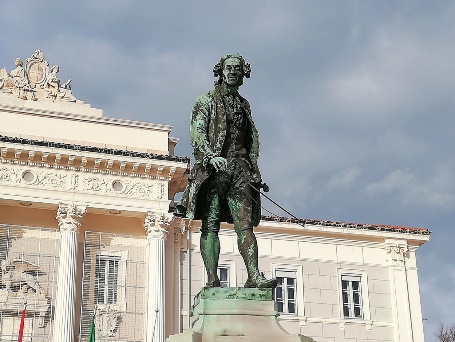 SLIKA 1: Spomenik G. Tartinija v Piranu ZAKLJUČEK Pišeš v 1. osebi. Povzameš bistvene ugotovitve in podaš jasen pogled in mnenje na opisano temo. VIRINavedeš jih, kot vas je učila gospa knjižničarka.Referat naj vsebuje vsaj 3 strani in ne več kot 5 strani. Velikost pisave naj bo 12. Ne pozabi na obojestransko poravnavo. Referat je tvoje lastno delo.KRITERIJ ZA IZDELAVO KRATKIH REFERATOV PRI GUMKriterij:  16 – 14= 5       13,5 – 12= 4       11,5 – 10= 3       9,5 – 8= 2       7,5 in manj= 10 TOČK2 TOČKI4 TOČKEVSEBINA, RAZUMLJIVOSTZgradba teme je nepregledna, večina sestavin ni obravnavanih ali pa so obravnavane neustrezno, napačno. Učenec uporablja izraze, ki jih sam ne razume (preveč strokoven jezik).Zgradba teme je  delno pregledna, učenec upošteva večino sestavin, med katerimi ni pravih povezav ali so slabo nakazane. Kritičnega in utemeljenega odziva ni. Učenec uporablja preprost in razumljiv jezik, ki pa je premalo strokoven. Manjkajo pomembne informacije v opisu.Zgradba teme je pregledna in jasno strukturirana, učenec upošteva vse sestavine. Učenec poda jasen in utemeljen pogled na tematiko. Učenec uporablja preprost in razumljiv jezik, a strokovno ustrezen. Vsebina vsebuje samo pomembne informacije.  Vsebina je rezultat izključno učenčevega lastnega dela. OBLIKA IN STRUKTURA  Slikovno gradivo je neustrezno razporejeno. Izbrana je neustrezna velikost pisave in kombinacija barv. Vsebina ni organizirana in ni pregledna. Veliko je slovničnih napak. Slikovno gradivo je večinoma  ustrezno razporejeno. Izbrana je delno ustrezna velikost pisave in kombinacija barv. Vsebina je delno organizirana in pregledna. Pojavljajo se slovnične napake.Slikovno gradivo je ustrezno razporejeno. Izbrana je ustrezna velikost pisave in kombinacija barv. Vsebina je dobro organizirana in pregledna. Vsebina je brez slovničnih napak.               0 TOČK                  2 TOČKI              4 TOČKESLIKOVNO GRADIVOUčenec ne uporabi ustreznega slikovnega gradiva (slika). Pisna naloga ne vsebuje slik.Slike niso oštevilčene in nimajo podnapisov.Učenec uporabi delno ustrezno slikovno gradivo.  Slike so oštevilčene ali samo podpisane. Slikovno gradivo je le delno razločno in nazorno. Slikovno gradivo je delno vezano na vsebino.Učenec uporabi ustrezno slikovno gradivo in število njih. Slike so opremljene s podnapisi in oštevilčene. Slikovno gradivo je vezano na ustrezno vsebino in je razločno ter nazorno.VIRI IN LITERATURA TER AVTORSTVOViri niso navedeni.Uporabljeni viri so navedeni, vendar ne v skladu z navodili. Količina virov ni ustrezna. Viri so delno vezani na vsebino.Viri so pravilno navedeni. Količina uporabljenih virov je ustrezna.Viri so v celoti vezani na vsebino teme.